Sakiya Seeds : modèle de carte mentale complétée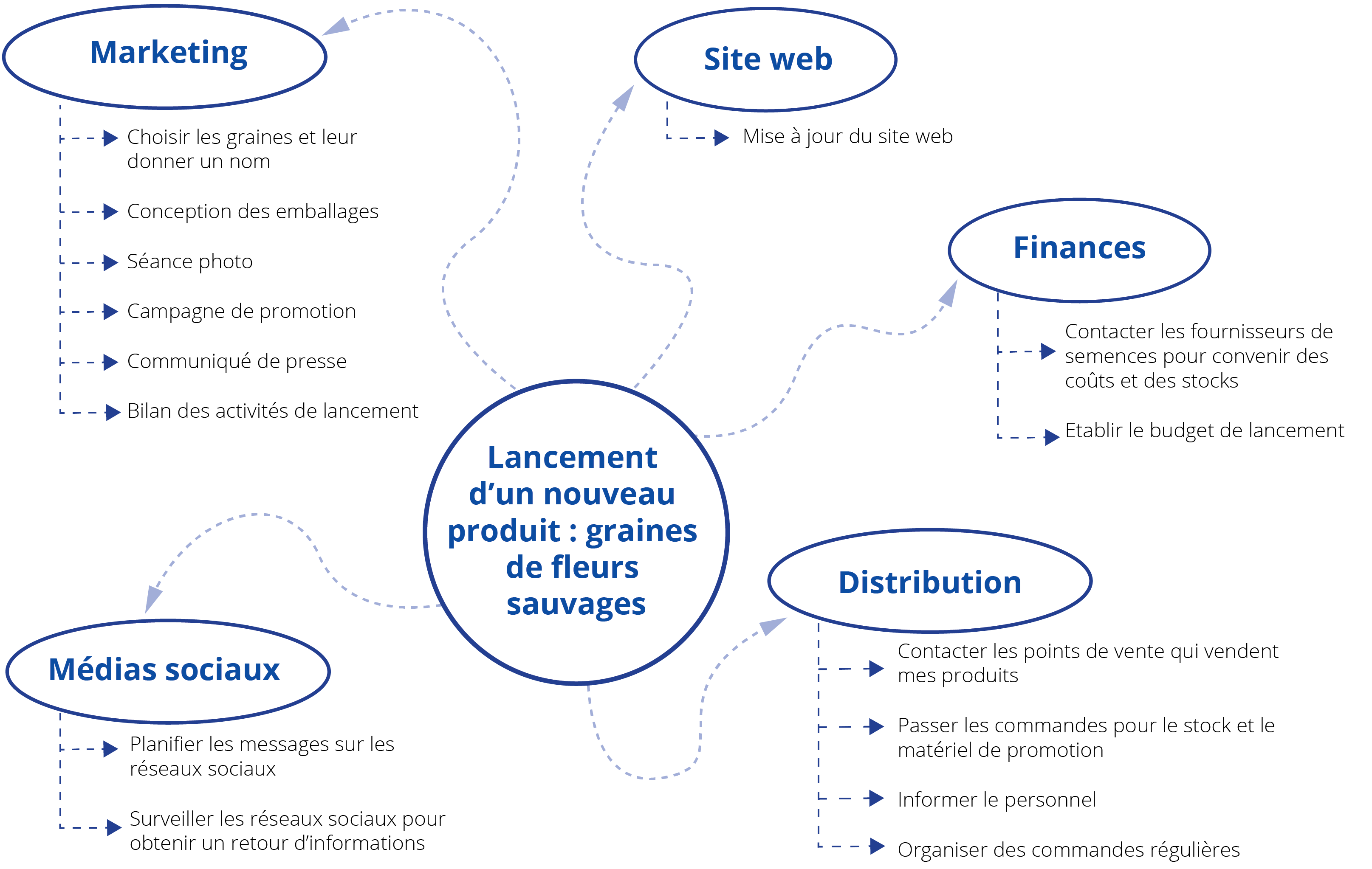 